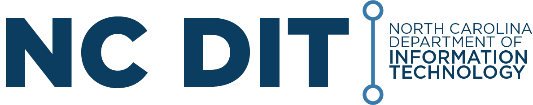 EIPT ONLY Service RequestEIPT ONLY Service RequestEIPT ONLY Service RequestEIPT ONLY Service RequestEIPT ONLY Service RequestEIPT ONLY Service RequestEIPT ONLY Service RequestEIPT ONLY Service RequestEIPT ONLY Service RequestDate:      Date:      Date:      NC Department of Information TechnologyService DeliveryDIT Home Page Web Address: https://it.nc.gov/DIT Service Desk:(919)-754-6000  or  800-722-3946NC Department of Information TechnologyService DeliveryDIT Home Page Web Address: https://it.nc.gov/DIT Service Desk:(919)-754-6000  or  800-722-3946NC Department of Information TechnologyService DeliveryDIT Home Page Web Address: https://it.nc.gov/DIT Service Desk:(919)-754-6000  or  800-722-3946NC Department of Information TechnologyService DeliveryDIT Home Page Web Address: https://it.nc.gov/DIT Service Desk:(919)-754-6000  or  800-722-3946NC Department of Information TechnologyService DeliveryDIT Home Page Web Address: https://it.nc.gov/DIT Service Desk:(919)-754-6000  or  800-722-3946NC Department of Information TechnologyService DeliveryDIT Home Page Web Address: https://it.nc.gov/DIT Service Desk:(919)-754-6000  or  800-722-3946Upload this completed form to the DIT Service Now Portal: https://ncgov.servicenowservices.com/sp_dit***Sign into the Service Now Portal using NCID credentials & attach this form to your request.Upload this completed form to the DIT Service Now Portal: https://ncgov.servicenowservices.com/sp_dit***Sign into the Service Now Portal using NCID credentials & attach this form to your request.Upload this completed form to the DIT Service Now Portal: https://ncgov.servicenowservices.com/sp_dit***Sign into the Service Now Portal using NCID credentials & attach this form to your request.Upload this completed form to the DIT Service Now Portal: https://ncgov.servicenowservices.com/sp_dit***Sign into the Service Now Portal using NCID credentials & attach this form to your request.Upload this completed form to the DIT Service Now Portal: https://ncgov.servicenowservices.com/sp_dit***Sign into the Service Now Portal using NCID credentials & attach this form to your request.Upload this completed form to the DIT Service Now Portal: https://ncgov.servicenowservices.com/sp_dit***Sign into the Service Now Portal using NCID credentials & attach this form to your request.Upload this completed form to the DIT Service Now Portal: https://ncgov.servicenowservices.com/sp_dit***Sign into the Service Now Portal using NCID credentials & attach this form to your request.Requested Due Date:Service Request Number (DIT USE ONLY)Requested Due Date:Service Request Number (DIT USE ONLY)Requested Due Date:Service Request Number (DIT USE ONLY)Information requested below is REQUIRED in order to expedite processing.Information requested below is REQUIRED in order to expedite processing.Information requested below is REQUIRED in order to expedite processing.Information requested below is REQUIRED in order to expedite processing.Information requested below is REQUIRED in order to expedite processing.Information requested below is REQUIRED in order to expedite processing.Information requested below is REQUIRED in order to expedite processing.Information requested below is REQUIRED in order to expedite processing.Information requested below is REQUIRED in order to expedite processing.Information requested below is REQUIRED in order to expedite processing.Information requested below is REQUIRED in order to expedite processing.Information requested below is REQUIRED in order to expedite processing.Information requested below is REQUIRED in order to expedite processing.Information requested below is REQUIRED in order to expedite processing.Information requested below is REQUIRED in order to expedite processing.Information requested below is REQUIRED in order to expedite processing.Requestor Name (mandatory):      Requestor Name (mandatory):      Requestor Name (mandatory):      Requestor Name (mandatory):      Requestor Name (mandatory):      Requestor Name (mandatory):      Requestor Name (mandatory):      Requestor Telephone Number (mandatory): (     )      -     Requestor Telephone Number (mandatory): (     )      -     Requestor Telephone Number (mandatory): (     )      -     Requestor Telephone Number (mandatory): (     )      -     Requestor Telephone Number (mandatory): (     )      -     Requestor Telephone Number (mandatory): (     )      -     Requestor Telephone Number (mandatory): (     )      -     Requestor Telephone Number (mandatory): (     )      -     Requestor Telephone Number (mandatory): (     )      -     Requestor E-mail (mandatory):      Requestor E-mail (mandatory):      Requestor E-mail (mandatory):      Requestor E-mail (mandatory):      Requestor E-mail (mandatory):      Requestor E-mail (mandatory):      Requestor E-mail (mandatory):      Requestor Alternate Telephone Number: (     )      -     Requestor Alternate Telephone Number: (     )      -     Requestor Alternate Telephone Number: (     )      -     Requestor Alternate Telephone Number: (     )      -     Requestor Alternate Telephone Number: (     )      -     Requestor Alternate Telephone Number: (     )      -     Requestor Alternate Telephone Number: (     )      -     Requestor Alternate Telephone Number: (     )      -     Requestor Alternate Telephone Number: (     )      -     Requested For (if different than above):      Requested For (if different than above):      Requested For (if different than above):      Requested For (if different than above):      Requested For (if different than above):      Requested For (if different than above):      Requested For (if different than above):      Telephone Number: (     )      -     Telephone Number: (     )      -     Telephone Number: (     )      -     Telephone Number: (     )      -     Telephone Number: (     )      -     Telephone Number: (     )      -     Telephone Number: (     )      -     Telephone Number: (     )      -     Telephone Number: (     )      -     25 digit Department Code for Bill To Telephone Number(mandatory): 25 digit Department Code for Bill To Telephone Number(mandatory): 25 digit Department Code for Bill To Telephone Number(mandatory): 25 digit Department Code for Bill To Telephone Number(mandatory): 25 digit Department Code for Bill To Telephone Number(mandatory): Bill To Telephone Number (mandatory):(     )      -     Bill To Telephone Number (mandatory):(     )      -     Bill To Telephone Number (mandatory):(     )      -     Bill To Telephone Number (mandatory):(     )      -     Bill To Telephone Number (mandatory):(     )      -     Floor (location):Floor (location):Floor (location):Floor (location):Room (location):Room (location):Federal ID:Federal ID:Federal ID:Federal ID:Federal ID:Agency/OrganizationAgency/OrganizationAgency/OrganizationAgency/OrganizationAgency/OrganizationAgency/OrganizationDivision:Division:Division:Division:Division:Street Address: (Work Location):Street Address: (Work Location):Street Address: (Work Location):Street Address: (Work Location):Street Address: (Work Location):Street Address: (Work Location):Street Address: (Work Location):Street Address: (Work Location):City/Town:City/Town:City/Town:Zip Code:Zip Code:Zip Code:County:     County:     AddAddAddAddAddAddAddChangeChangeChangeChangeChangeChangeChangeChangeChangePhone Type: AvayaAvayaName Change:    Old Name:      Name Change:    Old Name:      Name Change:    Old Name:      Name Change:    Old Name:      Name Change:    Old Name:      Name Change:    Old Name:      Name Change:    Old Name:      Name Change:    Old Name:      Name Change:    Old Name:      Model Number:     Model Number:     Model Number:     Model Number:     Model Number:     Model Number:     Model Number:     New Name:      New Name:      New Name:      New Name:      New Name:      New Name:      New Name:      New Name:      New Name:      One-X Agent (SIPVOIP1XAGT): Yes No  One-X Agent (SIPVOIP1XAGT): Yes No  One-X Agent (SIPVOIP1XAGT): Yes No  One-X Agent (SIPVOIP1XAGT): Yes No  One-X Agent (SIPVOIP1XAGT): Yes No  One-X Agent (SIPVOIP1XAGT): Yes No  One-X Agent (SIPVOIP1XAGT): Yes No  Employee Separation: Yes No   Phone: (     )      -     Employee Separation: Yes No   Phone: (     )      -     Employee Separation: Yes No   Phone: (     )      -     Employee Separation: Yes No   Phone: (     )      -     Employee Separation: Yes No   Phone: (     )      -     Employee Separation: Yes No   Phone: (     )      -     Employee Separation: Yes No   Phone: (     )      -     Employee Separation: Yes No   Phone: (     )      -     Employee Separation: Yes No   Phone: (     )      -     ssign Telephone #: Yes  Nossign Telephone #: Yes  Nossign Telephone #: Yes  Nossign Telephone #: Yes  Nossign Telephone #: Yes  Nossign Telephone #: Yes  Nossign Telephone #: Yes  NoName:      Name:      Name:      Name:      Name:      Name:      Name:      Name:      Name:      Use Existing/Vacant #: Yes NoUse Existing/Vacant #: Yes NoUse Existing/Vacant #: Yes NoUse Existing/Vacant #: Yes NoUse Existing/Vacant #: Yes NoUse Existing/Vacant #: Yes NoUse Existing/Vacant #: Yes NoRemove Station   Yes No      Remove Station   Yes No      Remove Station   Yes No      Remove Station   Yes No      Remove Station   Yes No      Make Vacant:  Yes No   Make Vacant:  Yes No   Make Vacant:  Yes No   Make Vacant:  Yes No   (     )      -     (     )      -     (     )      -     (     )      -     (     )      -     (     )      -     (     )      -     Remove One-X Agent: Yes No  Remove One-X Agent: Yes No  Remove One-X Agent: Yes No  Remove One-X Agent: Yes No  Remove One-X Agent: Yes No  Remove One-X Agent: Yes No  Remove One-X Agent: Yes No  Remove One-X Agent: Yes No  Remove One-X Agent: Yes No  Add-on Module Required?      Add-on Module Required?      Add-on Module Required?      Add-on Module Required?      Add-on Module Required?      Add-on Module Required?      Add-on Module Required?      Remove Agent     Yes    No   Remove Supervisor Yes No   Remove Agent     Yes    No   Remove Supervisor Yes No   Remove Agent     Yes    No   Remove Supervisor Yes No   Remove Agent     Yes    No   Remove Supervisor Yes No   Remove Agent     Yes    No   Remove Supervisor Yes No   Make Vacant:  Yes No  Make Vacant   Yes No   Make Vacant:  Yes No  Make Vacant   Yes No   Make Vacant:  Yes No  Make Vacant   Yes No   Make Vacant:  Yes No  Make Vacant   Yes No   Configure phone after existing employee? Configure phone after existing employee? Configure phone after existing employee? Configure phone after existing employee? Configure phone after existing employee? Configure phone after existing employee? Configure phone after existing employee? MoveMoveMoveMoveMoveMoveMoveMoveMovePhysical Move:  Yes  NoPhysical Move:  Yes  NoPhysical Move:  Yes  NoPhysical Move:  Yes  NoPhysical Move:  Yes  NoPhysical Move:  Yes  NoPhysical Move:  Yes  NoPhysical Move:  Yes  NoPhysical Move:  Yes  NoVoicemail needed? Yes     NoVoicemail needed? Yes     NoVoicemail needed? Yes     NoVoicemail needed? Yes     NoVoicemail needed? Yes     NoVoicemail needed? Yes     NoVoicemail needed? Yes     NoOld Location:      Old Location:      Old Location:      Old Location:      Old Location:      Old Location:      Old Location:      Old Location:      Old Location:      Voicemail zero out extension:      Voicemail zero out extension:      Voicemail zero out extension:      Voicemail zero out extension:      Voicemail zero out extension:      Voicemail zero out extension:      Voicemail zero out extension:      New Location:      New Location:      New Location:      New Location:      New Location:      New Location:      New Location:      New Location:      New Location:      EC500:  Yes     NoEC500:  Yes     NoEC500:  Yes     NoEC500:  Yes     NoEC500:  Yes     NoEC500:  Yes     NoEC500:  Yes     NoDepartment Move:  Yes  NoDepartment Move:  Yes  NoDepartment Move:  Yes  NoDepartment Move:  Yes  NoDepartment Move:  Yes  NoDepartment Move:  Yes  NoDepartment Move:  Yes  NoDepartment Move:  Yes  NoDepartment Move:  Yes  NoCell Phone Number: (     )      -     Cell Phone Number: (     )      -     Cell Phone Number: (     )      -     Cell Phone Number: (     )      -     Cell Phone Number: (     )      -     Cell Phone Number: (     )      -     Cell Phone Number: (     )      -     Old 16-digit bill code:                       Old 16-digit bill code:                       Old 16-digit bill code:                       Old 16-digit bill code:                       Old 16-digit bill code:                       Old 16-digit bill code:                       Old 16-digit bill code:                       Old 16-digit bill code:                       Old 16-digit bill code:                       International Long Distance      Yes No   International Long Distance      Yes No   International Long Distance      Yes No   International Long Distance      Yes No   International Long Distance      Yes No   International Long Distance      Yes No   International Long Distance      Yes No   New 16-digit bill code:                        New 16-digit bill code:                        New 16-digit bill code:                        New 16-digit bill code:                        New 16-digit bill code:                        New 16-digit bill code:                        New 16-digit bill code:                        New 16-digit bill code:                        New 16-digit bill code:                        Contact Center ServicesContact Center ServicesContact Center ServicesContact Center ServicesContact Center ServicesContact Center ServicesContact Center ServicesContact Center ServicesContact Center ServicesContact Center ServicesContact Center ServicesContact Center ServicesContact Center ServicesContact Center ServicesContact Center ServicesContact Center ServicesAgent (CCAGT):  Yes     NoAgent (CCAGT):  Yes     NoAgent (CCAGT):  Yes     NoAgent (CCAGT):  Yes     NoAgent (CCAGT):  Yes     NoAgent (CCAGT):  Yes     NoAgent (CCAGT):  Yes     NoAgent and CMS Supervisor (CCAGTSUPV):  Yes     NoAgent and CMS Supervisor (CCAGTSUPV):  Yes     NoAgent and CMS Supervisor (CCAGTSUPV):  Yes     NoAgent and CMS Supervisor (CCAGTSUPV):  Yes     NoAgent and CMS Supervisor (CCAGTSUPV):  Yes     NoAgent and CMS Supervisor (CCAGTSUPV):  Yes     NoAgent and CMS Supervisor (CCAGTSUPV):  Yes     NoAgent and CMS Supervisor (CCAGTSUPV):  Yes     NoAgent and CMS Supervisor (CCAGTSUPV):  Yes     NoSkills Needed:      Skills Needed:      Skills Needed:      Skills Needed:      Skills Needed:      Skills Needed:      Skills Needed:      CMS Supervisor Only (CCSUPV):     Yes     NoCMS Supervisor Only (CCSUPV):     Yes     NoCMS Supervisor Only (CCSUPV):     Yes     NoCMS Supervisor Only (CCSUPV):     Yes     NoCMS Supervisor Only (CCSUPV):     Yes     NoCMS Supervisor Only (CCSUPV):     Yes     NoCMS Supervisor Only (CCSUPV):     Yes     NoCMS Supervisor Only (CCSUPV):     Yes     NoCMS Supervisor Only (CCSUPV):     Yes     NoAdd/Remove from Agent group:      Add/Remove from Agent group:      Add/Remove from Agent group:      Add/Remove from Agent group:      Add/Remove from Agent group:      Add/Remove from Agent group:      Add/Remove from Agent group:      Supervisor Name:      Supervisor Name:      Supervisor Name:      Supervisor Name:      Supervisor Name:      Supervisor Name:      Supervisor Name:      Supervisor Name:      Supervisor Name:      Supervisor Phone: (     )      -      Supervisor Phone: (     )      -      Supervisor Phone: (     )      -      Supervisor Phone: (     )      -      Supervisor Phone: (     )      -      Supervisor Phone: (     )      -      Supervisor Phone: (     )      -      Supervisor Phone: (     )      -      Supervisor Phone: (     )      -      Skills:      Skills:      Skills:      Skills:      Skills:      Skills:      Skills:      Skills:      Skills:      EMC (CCEMCAGT):         Yes  NoEMC (CCEMCAGT):         Yes  NoEMC (CCEMCAGT):         Yes  NoEMC (CCEMCAGT):         Yes  NoEMC (CCEMCAGT):         Yes  NoEMC (CCEMCAGT):         Yes  NoEMC (CCEMCAGT):         Yes  NoWindows Login ID:      Windows Login ID:      Windows Login ID:      Windows Login ID:      Windows Login ID:      Windows Login ID:      Windows Login ID:      Windows Login ID:      Windows Login ID:      TelStrat (Call Recording)  Yes   NoTelStrat (Call Recording)  Yes   NoTelStrat (Call Recording)  Yes   NoTelStrat (Call Recording)  Yes   NoTelStrat (Call Recording)  Yes   NoTelStrat (Call Recording)  Yes   NoTelStrat (Call Recording)  Yes   NoNCID for TelStrat:      NCID for TelStrat:      NCID for TelStrat:      NCID for TelStrat:      NCID for TelStrat:      NCID for TelStrat:      NCID for TelStrat:      NCID for TelStrat:      NCID for TelStrat:      Email for TelStrat:      Email for TelStrat:      Email for TelStrat:      Email for TelStrat:      Email for TelStrat:      Email for TelStrat:      Email for TelStrat:      Agent Name for TelStrat:      Agent Name for TelStrat:      Agent Name for TelStrat:      Agent Name for TelStrat:      Agent Name for TelStrat:      Agent Name for TelStrat:      Agent Name for TelStrat:      Agent Name for TelStrat:      Agent Name for TelStrat:      Agent ID for TelStrat:      Agent ID for TelStrat:      Agent ID for TelStrat:      Agent ID for TelStrat:      Agent ID for TelStrat:      Agent ID for TelStrat:      Agent ID for TelStrat:      Agent Phone # for TelStrat:      Agent Phone # for TelStrat:      Agent Phone # for TelStrat:      Agent Phone # for TelStrat:      Agent Phone # for TelStrat:      Agent Phone # for TelStrat:      Agent Phone # for TelStrat:      Agent Phone # for TelStrat:      Agent Phone # for TelStrat:      Describe the Service Request. Include attachment if necessary.  Use only 1 installation site address per form.Describe the Service Request. Include attachment if necessary.  Use only 1 installation site address per form.Describe the Service Request. Include attachment if necessary.  Use only 1 installation site address per form.Describe the Service Request. Include attachment if necessary.  Use only 1 installation site address per form.Describe the Service Request. Include attachment if necessary.  Use only 1 installation site address per form.Describe the Service Request. Include attachment if necessary.  Use only 1 installation site address per form.Describe the Service Request. Include attachment if necessary.  Use only 1 installation site address per form.Describe the Service Request. Include attachment if necessary.  Use only 1 installation site address per form.Describe the Service Request. Include attachment if necessary.  Use only 1 installation site address per form.Describe the Service Request. Include attachment if necessary.  Use only 1 installation site address per form.Describe the Service Request. Include attachment if necessary.  Use only 1 installation site address per form.Describe the Service Request. Include attachment if necessary.  Use only 1 installation site address per form.Describe the Service Request. Include attachment if necessary.  Use only 1 installation site address per form.Describe the Service Request. Include attachment if necessary.  Use only 1 installation site address per form.Describe the Service Request. Include attachment if necessary.  Use only 1 installation site address per form.Describe the Service Request. Include attachment if necessary.  Use only 1 installation site address per form.Budget Officer’s Signature (mandatory):Budget Officer’s Signature (mandatory):SOF SOF SOF SOF SOF SOF SOF Telephone: (     )      -     Telephone: (     )      -     Telephone: (     )      -     Telephone: (     )      -     Telephone: (     )      -     Telephone: (     )      -     Date: